HAPPY MOTHER’S DAY!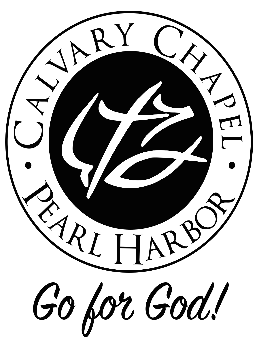 “Faith & Family”> FIVE FAMILY FAITH BUILDERS (Deuteronomy Chapter 6):> Faith Builder #1 -  LEARN THE LORD! (v1-3)(v1) The LORD wants to teach us -  If God is the teacher, then we must be the students.  He will teach us His:  Statutes – “thou shalt & thou shalt not” & Judgments – case laws (v2) We are to fear the LORD & to keep His commandments.  This is to be passed on from generation to generation.  (Notice:  You and your son and your grandson.) (v3) Hear & be careful to observe – Observe means to guard; generally, to protect, attend to.> Faith Builder #2 - LOVE THE LORD! (v4-5)(v4) Hear, O Israel. Deuteronomy 6:4–9, known as the Shema (Heb. for “hear”), has become the Jewish confession of faith, recited twice daily by the devout, along with 11:13–21 and Num. 15:37–41. The Lord … Lord is one. The intent of these words was to give a clear statement of the truth of monotheism, that there is only one God. Thus, it has also been translated “the Lord is our God, the Lord alone.” (v5)  We are to love God with all their heart, with all their soul, & with all their strength.  Jesus said in John 8:31-32 - "If you abide in My word, you are My disciples indeed.  And you shall know the truth, and the truth shall make you free."   And in John 15:7-8 - If you abide in Me, and My words abide in you, you will ask what you desire, and it shall be done for you. By this My Father is glorified, that you bear much fruit; so you will be My disciples.  > Faith Builder #3 - SHARE THE LORD (v6-9)(v6) The Word of God needs to be in our heart (Read Psalm 19:7-11).  (v7) We must TEACH our children God’s Word diligently in EXPLANATION, CONVERSATION, & APPLICATION (when we sit down, walk by the way, lie down and rise up).  (v8) Bind His Word on your hands in service for one another and between yours eyes, keeping your mind stayed upon God.  Having a vision for His Kingdom (Mt. 6:33).  (v9) Write them on the doorposts and gates of our house. Our home is a light to the community. Jesus said in Matthew 5:16 - Let your light so shine before men, that they may see your good works and glorify your Father in heaven. -  In Ephesians 6:1-4 - Children, obey your parents in the Lord, for this is right. "Honor your father and mother," which is the first commandment with promise: "that it may be well with you and you may live long on the earth." And you, fathers, do not provoke your children to wrath (wrath – Gk. parorgizo - to anger, enrage) but bring them up in the training and admonition of the Lord. > Training is paideia (Gk.) – Meaning, tutorage, education of the Lord.> Admonition is nouthesia (Gk.) – Meaning, calling attention to, a mild rebuke or warning of the Lord. * Let’s DISCIPLE our CHILDREN:                                - From childhood - 2 Timothy 3:15 - from childhood you have known the Holy Scriptures, which are able to make you wise for salvation through faith which is in Christ Jesus. - Teach Obedience - Colossians 3:20 - Children, obey your parents in all things, for this is well pleasing to the Lord.  - Understand Salvation - Acts 2:38-39 - Then Peter said to them, "Repent, and let every one of you be baptized in the name of Jesus Christ for the remission of sins; and you shall receive the gift of the Holy Spirit. For the promise is to you and to your children, and to all who are afar off, as many as the Lord our God will call." - Train your Children - Proverbs 3:1-4 - My son, do not forget my law, but let your heart keep my commands; for length of days and long life and peace they will add to you. Let not mercy and truth forsake you; bind them around your neck, write them on the tablet of your heart, and so find favor and high esteem in the sight of God and man.  - Instruction - Proverbs 13:1 – A wise son heeds his father's instruction, but a scoffer does not listen to rebuke. - Wisdom - Proverbs 10:1 - The proverbs of Solomon: A wise son makes a glad father, but a foolish son is the grief of his mother.  - Rejoice - Proverbs 23:24-25 - The father of the righteous will greatly rejoice, and he who begets a wise child will delight in him. Let your father and your mother be glad, and let her who bore you rejoice.  > Faith Builder #4 - SERVE THE LORD (v10-19)(v10-12) Beware lest you forget the LORD!  > Do’s and Don’ts of serving the LORD:(v13) You shall fear the Lord thy God and serve Him.(v14-15) You shall not go after other gods.(v16) You shall not tempt the Lord (Massah - Ex. 17:7; saying that God is not with them, a place of contention.)(v17) You shall diligently keep His commandments, His testimonies, and His statutes.(v18) You shall do what is right and good in the sight of the LORD.(v19) You shall cast out the enemies – the devil, the world, the flesh!> Faith Builder #5 - BLESS THE LORD ! (v20-25)(v20) Observe the question of our children, “What is the meaning of the testimonies, statutes & judgments?”  (v21-23) The testimony of Jesus is our testimony. (v24) His statutes are for our good always!  (v25) It will be righteousness for us!  Proverbs 14:34 - Righteousness exalts a nation, but sin is a reproach to any people.  	